Сумська міська радаВиконавчий комітетРІШЕННЯвід                                 № 	Відповідно до пункту 3 статті 51 Бюджетного кодексу України, на виконання пункту 43 Порядку складання, розгляду, затвердження та основні вимоги до виконання кошторисів бюджетних установ, затвердженого  постановою Кабінету Міністрів України від 28 лютого 2002 року № 228 
(зі змінами), з метою встановлення цільових обсягів споживання енергоносіїв, керуючись статтею 40 Закону України «Про місцеве самоврядування в Україні», виконавчий комітет Сумської міської радиВ И Р І Ш И В :Затвердити на 2021 рік  ліміти споживання теплової енергії, водопостачання та водовідведення, електричної енергії, природного газу, твердого палива та дров у фізичних обсягах по бюджетних установах, підпорядкованих відділу культури Сумської міської ради,  згідно з додатками (додатки 1-5 до рішення додаються).Відділу культури Сумської міської ради (Цибульська Н.О.) забезпечити:2.1.  Проведення в повному обсязі розрахунків за спожиті енергоносії у межах затверджених лімітів споживання та укладання договорів про відшкодування витрат на оплату комунальних послуг та енергоносіїв;2.2.    Безумовне виконання завдань по дотриманню затверджених лімітів, систематичний контроль та аналіз стану енергоспоживання, здійснення заходів щодо зменшення обсягів споживання енергоносіїв.Контроль за виконанням рішення покласти на заступника міського голови з питань діяльності виконавчих органів ради  Мотречко В.В.Міський голова                                                                            О.М. ЛисенкоПєхова 66-99-08Розіслати: Мотречко В.В., Липовій С.А., Цибульській Н.О.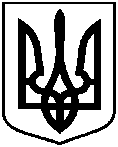 ПроектОприлюднено __________2020 р.Про затвердження на 2021 рік лімітів споживання енергоносіїв по бюджетних установах, підпорядкованих відділу культури Сумської міської радиНачальник відділу культури Сумської міської радиН.О. ЦибульськаЗаступник міського голови з питань діяльності виконавчих органів ради Сумської міської ради                                                      В.В. МотречкоДиректор департаменту фінансів, економіки та інвестицій Сумської міської радиС.А. ЛиповаНачальник відділу протокольної роботи та контролю Сумської міської радиЛ.В. МошаНачальник відділу організаційно-кадрової роботи Сумської міської радиА.Г. АнтоненкоНачальник правового управління Сумської міської радиО.В. ЧайченкоКеруючий справами виконавчого комітету    Сумської міської ради                                                      Ю.А. Павлик